We like to have it our way. We love to customize our homes, our cars, our clothing, and almost every aspect of our life. In our highly customized world, we too often carry that over to our faith. But can we do that? Is faith something we can really customize? Not really. So why do we try? We try because we do not have a healthy fear of God. 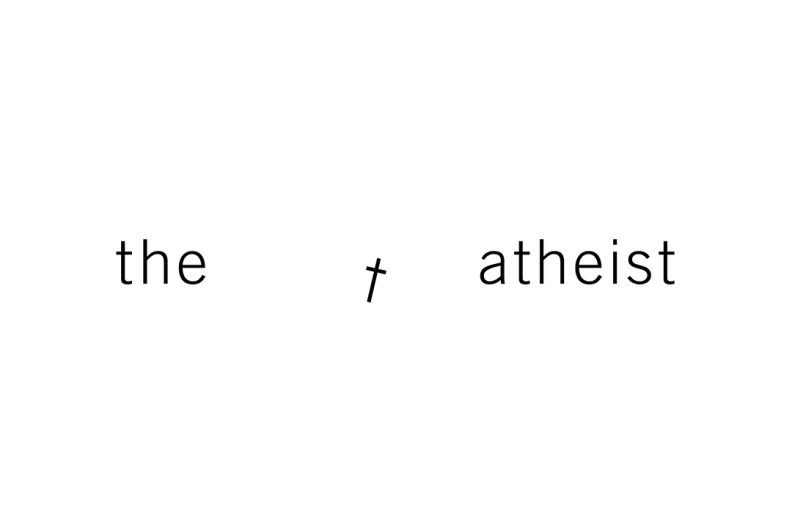 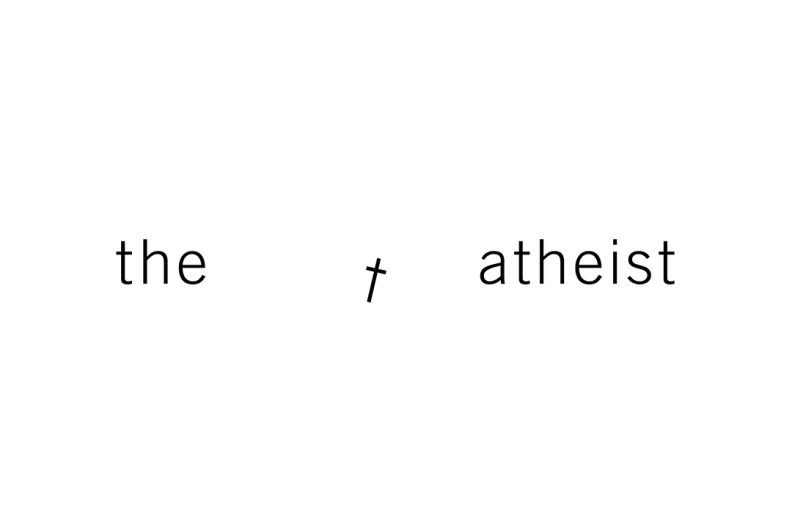 I Believe in God, But Don’t Fear HimPsalm 63:1-4 (Proverbs 12:26-27)(Page 388 in the Pew Bible)We _____________ our faith, because we do not ________ God. Two types of fearFear that is caused by _______ or the feeling of being ________ ~ Psalm 36:1-4Fear that stands in ________ and ________, which is ________ ~ Proverbs 9:10, 14:27, & 22:4The greatest evidence of fearing God is complete ______________